Odd One Out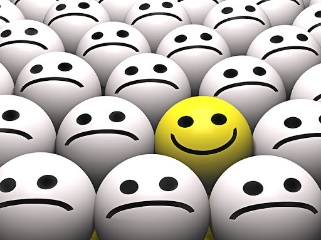 Solving One-Step EquationsSolve each of the equations below. Colour in the odd one out on each row.